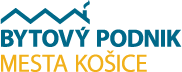 Bytový podnik mesta Košice, s.r.o.  Južné nábrežie 13, 042 19 Košice002/2021/VO-§117Výzva na predloženie ponukyzákazka s nízkou hodnotou – verejná súťažv rámci postupu verejného obstarávania podľa § 117 zákona č. 343/2015 Z. z. o verejnom obstarávaní a o zmene a doplnení niektorých zákonov v znení neskorších predpisov (ďalej len ,,ZoVO“)1. Identifikácia verejného obstarávateľa:Názov:				Bytový podnik mesta Košice, s.r.o. IČO:					44 518 684 Štatutárny orgán:			Ing. Peter Vrábel, PhD. – konateľ spoločnostiSídlo:				Južné nábrežie č. 13, PSČ 042 19 Košice	Kontaktná osoba:pre verejné obstarávanie:		JUDr. Lukáš BažikTelefón:				+421917 366 952Pracovný kontakt pre vysvetlenievýzvy na predloženie ponuky:	lukas.bazik@bpmk.skKomunikácia pre uvedenú zákazku sa uskutočňuje prostredníctvom systému na elektronickú komunikáciu – JOSEPHINE: https://josephine.proebiz.com/sk/2. Názov predmetu zákazky:		,,Kuchynské linky pre potreby BPMK, s.r.o.“Zákazka je na: tovar		CPV: 39141400-6 kuchynské linky3. Stručný opis predmetu zákazky:Predmetom zákazky je dodávka kuchynských liniek pre potreby BPMK, s.r.o. Verejný obstarávateľ si v priebehu roka 2021 bude postupne podľa svojich potrieb objednávať dodávku kuchynských liniek do vyčerpania vysúťaženého finančného limitu. Kuchynské linky dĺžky 120cm, 150cm a 180cm, budú dodávané v zmontovanom stave (nie demont), materiál drevotriesková doska 18mm s abs hranovaním 0,5mm, farebné prevedenie corpusov biela dtd výrobca Eger, pracovná doska v hrúbke 3,8cm bez výrezu na drez, výrobca Eger (+1cm k príslušnému rozmeru linky), tesniaca lišta pracovných dosiek trojuholníková príslušného rozmeru, súčasťou kuchynských liniek je digestorová skrinka, k linkám je dodávané kovanie (úchytky) podľa počtu dvierok.Nákres kuchynských liniek tvorí Prílohu č. 3 výzvy, dodávka je vrátane dopravy na miesto – sklad MTZ BPMK s.r.o., Južné nábrežie č. 13, Košice.Zoznam kuchynských liniek je uvedený v Prílohe č. 1.V prípade, že sú vyššie uvedené špecifikácie materiálov pomocou odkazu na konkrétnu značku, alebo výrobcu, môže byť ponúknutý a bude akceptovaný aj iný ekvivalentný tovar, ktorý má porovnateľné kvalitatívne alebo výkonnostné charakteristiky ako tie, ktoré uviedol verejný obstarávateľ.4. Predpokladaná hodnota zákazky: do 18 700,00 € bez DPH5. Základné zmluvné podmienky:Miesto dodania tovaru: sklad MTZ BPMK s.r.o., Južné nábrežie č. 13, Košice,Lehota na dodanie predmetu zákazky: v termíne do 5 dní od doručenia objednávky,Lehota splatnosti faktúr: 60 dní po doručení faktúryZáruka: minimálne 24 mesiacovÚspešnému uchádzačovi budú počas roka 2021 resp. do výšky vysúťaženého finančného limitu vystavované opakované objednávky 6. Lehota na predkladanie ponúk do: 26.3.2021 do 10:00 hod.7. Stanovenie ceny: Uchádzačom predložená cena zahŕňa všetky náklady spojené s dodaním kuchynských liniek vrátane dopravy na miesto určenia Cenu je potrebné spracovať na základe požadovaného rozsahu, kvality a ďalších požiadaviek uvedených vo Výzve na predloženie ponuky predmetnej zákazky podľa Prílohy č. 1. Cenu je potrebné uvádzať v eurách (€). V ponuke je potrebné uvádzať cenu v € bez DPH/ MJ, cenu spolu v € bez DPH za predpokladané množstvá a cenu spolu za celý predmet zákazky v € bez DPH. Ak uchádzač nie je platcom DPH uvedie túto skutočnosť v ponuke.8. Postup vo verejnom obstarávaní: Je jednoetapový.9. Predkladanie dokladov a ponuky: Ponuku je potrebné predložiť v príslušnom elektronickom systéme na komunikáciu vo verejnom obstarávaní. Ponuky sa predkladajú v slovenskom alebo českom jazyku. Ponuky zaslané po termíne na predkladania ponúk v inom jazyku alebo inak nebudú brané do úvahy a nebudú vyhodnocované. Zároveň ak uchádzač nepredloží doklad na požadovanú podmienku účasti alebo uchádzač nebude spĺňať podmienky účasti alebo nebude spĺňať požiadavky na predmet zákazky podľa Výzvy, takéto ponuky nebudú brané do úvahy a nebudú vyhodnocované. Ponuku uchádzač zašle spolu so skenovanými dokladmi, ak sú požadované. Ponuka musí byť predložená na celý predmet zákazky. K ponuke je potrebné priložiť aj ocenený Cenový návrh - špecifikácia kuchynských liniek podľa Prílohy č. 1. Ponuka je vyhotovená elektronicky a vložená do systému JOSEPHINE umiestnenom na webovej adrese https://josephine.proebiz.com/.Uchádzač má možnosť sa registrovať do systému JOSEPHINE pomocou vyplnenia registračného formulára a následným prihlásením.Uchádzač si po prihlásení do systému JOSEPHINE v prehľade - zozname obstarávaní vyberie predmetné obstarávanie a vloží svoju ponuku do určeného formulára na príjem ponúk, ktorý nájde v záložke „Ponuky“.V predloženej ponuke prostredníctvom systému JOSEPHINE musia byť pripojené požadované naskenované doklady (odporúčaný formát je v pdf) tak, ako je uvedené v bode 10. tejto Výzvy. Doklady musia byť k termínu predloženia ponuky platné a aktuálne.Ak ponuka obsahuje dôverné informácie, uchádzač ich v ponuke viditeľne označí.10. Podmienky účasti sú nasledovné:Splnenie podmienok účasti podľa Výzvy:Uchádzač musí predložiť fotokópiu aktuálneho dokladu o oprávnení podnikať, ktorý zodpovedá predmetu zákazky (výpis z obchodného registra alebo výpis zo živnostenského registra alebo iný doklad) Čestné vyhlásenie uchádzača, že nemá uložený zákaz účasti vo verejnom obstarávaní potvrdený konečným rozhodnutím v Slovenskej republike alebo v štáte sídla, miesta podnikania alebo obvyklého pobytuU uchádzača nesmie byť dôvod na vylúčenie pre konflikt záujmov podľa § 40 ods. 6 písm. f) ZoVO.Na preukázanie splnenia podmienok účasti je potrebné predložiť tieto doklady:Kópiu oprávnenia na dodanie tovaru, ktorý zodpovedá predmetu zákazky, uchádzač tento doklad nemusí predkladať, ak je zapísaný v Zozname hospodárskych subjektov vedený Úradom pre verejné obstarávanie. Čestné vyhlásenie uchádzača, že nemá uložený zákaz účasti vo verejnom obstarávaní potvrdený konečným rozhodnutím v Slovenskej republike alebo v štáte sídla, miesta podnikania alebo obvyklého pobytu, ktorý bude podpísaný oprávnenou osobou uchádzača (vzor viď Príloha č. 2 Výzvy), Uchádzač doklad o konflikte záujmov nepredkladá. V prípade vylúčenia uchádzača dôkazné bremeno je na verejnom obstarávateľovi.Obsah ponuky a požadované doklady (scany): Oprávnenie na podnikanie (uchádzač musí byť oprávnený dodávať požadované tovary) – kópia.Čestné vyhlásenie uchádzača, že nemá uložený zákaz účasti vo verejnom obstarávaní potvrdený konečným rozhodnutím v Slovenskej republike alebo v štáte sídla, miesta podnikania alebo obvyklého pobytu, ktorý bude podpísaný oprávnenou osobou uchádzača (vzor viď Príloha č. 2 Výzvy)Navrhovanú Celkovú cenu spolu za dodanie predmetu zákazky spracovanú podľa Prílohy č. 1 vrátane dopravy (ocenený Cenový návrh za dodanie predmetu zákazky, dátum, podpis a pečiatka)11. Kritéria na vyhodnotenie ponúk: Celková cena spolu v EUR bez DPHÚspešným uchádzačom bude ten, kto bude mať najnižšiu Celkovú cenu spolu za predmet zákazky v € bez DPH (sumár podľa Prílohy č. 1).12. Vyhodnotenie ponúk: Verejný obstarávateľ po uplynutí lehoty na predkladanie ponúk vyhodnotí splnenie podmienok účasti a požiadaviek na predmet zákazky u uchádzača, ktorý sa umiestnil na prvom mieste v poradí, z hľadiska uplatnenia kritéria na vyhodnotenie ponúk.V prípade, ak z predložených dokladov nemožno posúdiť ich platnosť alebo splnenie požiadaviek uvedených v tejto Výzve, verejný obstarávateľ elektronicky požiada uchádzača, ktorý sa umiestnil na prvom mieste v systéme JOSEPHINE prostredníctvo okna „KOMUNIKÁCIA“ o vysvetlenie predložených dokladov. Vysvetlenie uchádzač doručí elektronicky v systéme JOSEPHINE prostredníctvom okna „KOMUNIKÁCIA“.V prípade, ak ponuka uchádzača, ktorý sa umiestnil na prvom mieste nebude spĺňať požiadavky verejného obstarávateľa, pristúpi k vyhodnoteniu ponuky uchádzača, ktorý sa umiestnil v poradí na nasledujúcom mieste.Uchádzačom, ktorí nesplnia požiadavky na predmet zákazky zašle verejný obstarávateľ správu s názvom „Oznámenie o vylúčení“, ktorú elektronicky doručí v systéme JOSEPHINE prostredníctvom okna „KOMUNIKÁCIA“. O doručení správy bude uchádzač informovaný aj prostredníctvom notifikačného e-mailu, na e-mailovú adresu zadanú pri registrácii.13. Prijatie ponuky:Úspešnému uchádzačovi bude verejný obstarávateľ vystavovať opakované objednávky v roku 2021 podľa svojich potrieb resp. do vyčerpania vysúťaženého finančného limitu.14. Ďalšie informácie verejného obstarávateľa: Verejný obstarávateľ bude pri uskutočňovaní tohto postupu zadávania zákazky postupovať v súlade so ZoVO, prípadne inými všeobecne záväznými právnymi predpismi. Proti rozhodnutiu verejného obstarávateľa pri postupe zadávania zákazky podľa § 117 ZoVO nie je možné v zmysle § 170 ods. 7 písm. b) ZoVO podať námietky. Všetky výdavky spojené s prípravou a predložením ponuky znáša uchádzač bez akéhokoľvek finančného alebo iného nároku voči verejnému obstarávateľovi, a to aj v prípade, že verejný obstarávateľ neprijme ani jednu z predložených ponúk alebo zruší postup zadávania zákazky.Verejný obstarávateľ môže zrušiť použitý postup zadávania zákazky z nasledovných dôvodov: nebude predložená ani jedna ponuka,ani jedna z predložených ponúk nebude zodpovedať určeným požiadavkám verejného obstarávateľa,ak sa zmenili okolnosti, za ktorých sa vyhlásilo toto verejné obstarávanie, jej zrušenie nariadil úrad.Schválil:............................................................ Bytový podnik mesta Košice, s.r.o.  Ing. Peter Vrábel, PhD. - konateľPrílohy:Príloha č. 1 – Cenový návrh - špecifikácia rozmerov kuchynských liniekPríloha č. 2 – Čestné vyhlásenie uchádzača, že nemá zákaz účasti vo VO Príloha č. 3 – Nákres prevedenia kuchynských liniek